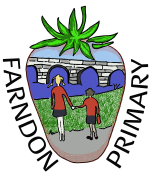 Farndon Primary SchoolLiteracy progress model for knowledge and skills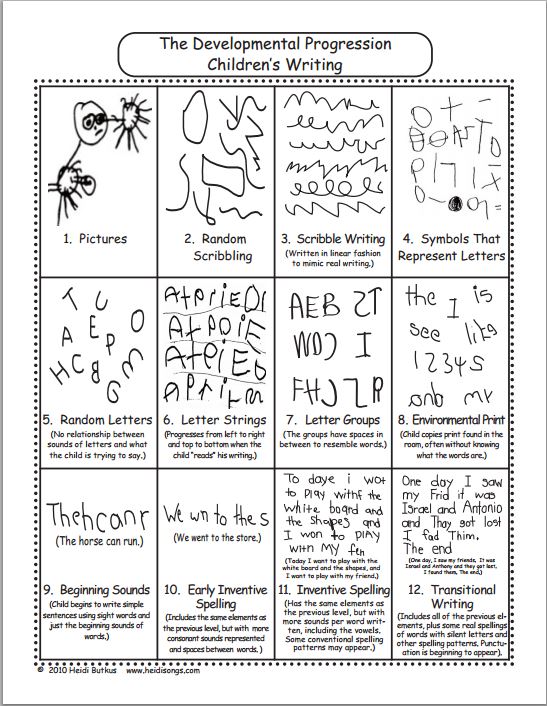 Expectations for NurseryExpectations for NurseryExpectations for NurseryExpectations for ReceptionExpectations for ReceptionExpectations for ReceptionELGLinks to KS1ComprehensionCan listen to a storyCan listen to a story and comment on the eventsSequence a familiar story using images of objectsSequence a familiar story using images of objectsTell the story to another person using their own wordsRetells a story using new vocabularyDemonstrate understanding of what has been read to them by retelling stories and narratives using their own words and recently introduced vocabularyAnticipate (where appropriate) key events in storiesUse and understand recently introduced vocabulary during discussions about stories, non-fiction, rhymes and poems and during role playComprehensionCan engage In short conversations about storiesEngages in extended conversations about storiesEngages in extended conversations about storiesCan answer closed retrieval questionsCan answer open retrieval questionsAnswers questions involving vocabulary and predictionDemonstrate understanding of what has been read to them by retelling stories and narratives using their own words and recently introduced vocabularyAnticipate (where appropriate) key events in storiesUse and understand recently introduced vocabulary during discussions about stories, non-fiction, rhymes and poems and during role playComprehensionCan recognise familiar vocabularyBegins to build new vocabulary gained from booksLearns new vocabulary from books and narrativesLearns new vocabulary from books and narrativesTries out new vocabulary, not necessarily in the correct contextUse language from a story within role play and discussionsDemonstrate understanding of what has been read to them by retelling stories and narratives using their own words and recently introduced vocabularyAnticipate (where appropriate) key events in storiesUse and understand recently introduced vocabulary during discussions about stories, non-fiction, rhymes and poems and during role playWord readingRecognises letters of significance e.g. that’s an E for ErinBegins to recognise more letters e.g. m for mummyReads individual letters by saying sounds for themReads individual letters by saying sounds for themBlends sounds into phase 2 wordsBlends sounds to read phase 3/4 wordsSay a sounds for each letter in the alphabet and at least 10 diagraphsRead words consistent with their phonic knowledge by sound-blendingWord readingRecognises their nameRecognises their nameBegins to recognise some words that are familiar to themBegins to recognise some phase 2 wordsReads phase 2 phrases and wordsReads phase 3/4 phrases and sentencesSay a sounds for each letter in the alphabet and at least 10 diagraphsRead words consistent with their phonic knowledge by sound-blendingWord readingRecognises their nameRecognises their nameBegins to recognise some words that are familiar to themBegins to recognise some phase 2 common exception wordsReads phase 2 common exception wordsReads phase 3/4 common exception wordsSay a sounds for each letter in the alphabet and at least 10 diagraphsRead words consistent with their phonic knowledge by sound-blendingWord readingEnjoys listening to storiesEnjoys choosing their own booksEnjoys sharing a book with an adult Begins to read books to others at their own phonic knowledgeIs building up confidence to read books, improving on fluency and understandingReads books for pleasure and is beginning to apply their phonic knowledgeRead aloud simple sentences and books that are consistent with their phonic knowledge, including some common exception words.WritingDraws circles and linesBegins to form some letters Write some letters accurately Write some letters accurately Can form appropriately formed lettersForm lower case  letters and capital letters correctlyWrite recognisable letters, most of which are correctly formed.Spell words by identifying sounds in them and representing the sounds with a letter or lettersWrite simple phrases and sentences that can be read by othersWritingBegins to trace their nameCan write some letters from their nameCan write all of their first nameCan write all of their first nameCan write their first name and surnameCan write their first name and surnameWrite recognisable letters, most of which are correctly formed.Spell words by identifying sounds in them and representing the sounds with a letter or lettersWrite simple phrases and sentences that can be read by othersWritingParticipates in fine motor activitiesGives meaning to marks they make Can write initial soundsCan write simple words by identifying the sounds and writing the lettersCan recognise how many words they need to write Writes captions and short sentences by identifying the sounds and writing the letters for each wordWrite recognisable letters, most of which are correctly formed.Spell words by identifying sounds in them and representing the sounds with a letter or lettersWrite simple phrases and sentences that can be read by others